T.C.KIZILCAHAMAM KAYMAKAMLIĞICumhuriyet İlkokulu Müdürlüğü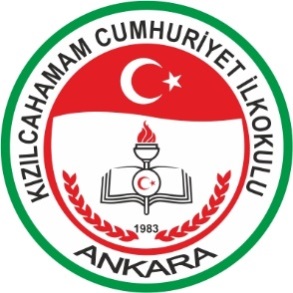 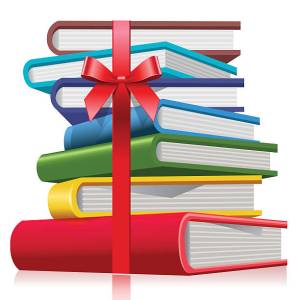 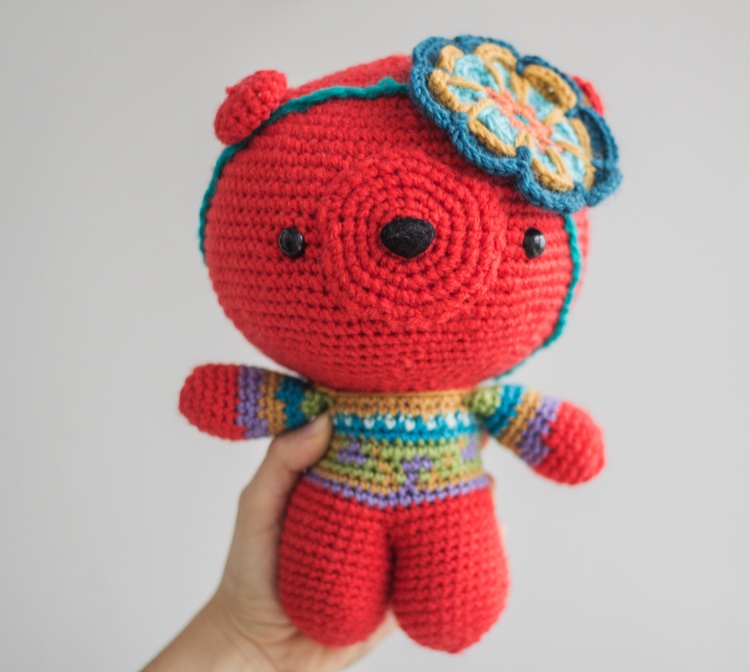  “Kitabım ,Oyuncağım Hediyem Olsun”PROJESİ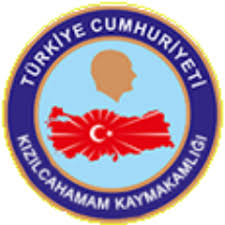 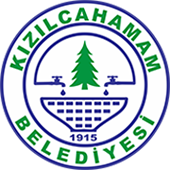 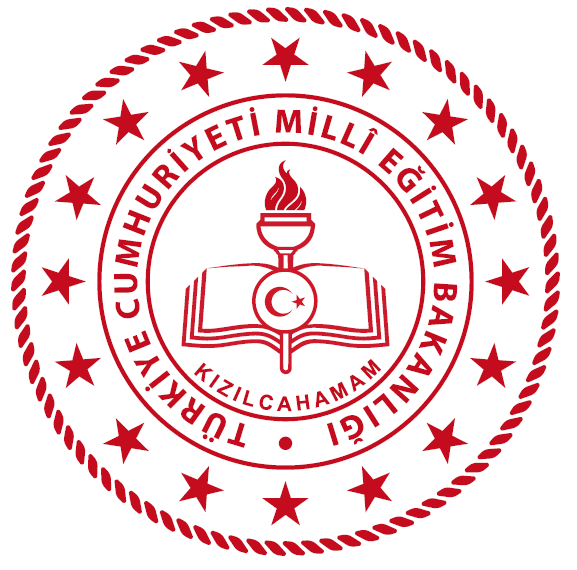 PROJENİN ADI		: “Kitabım, Oyuncağım Hediyem Olsun”BAŞLAMA TARİHİ	: 1 Ocak 2022 BİTİŞ TARİHİ		: 15 Haziran 2025 (Öngörülen tarih)KONUSU			: Evlerinde çocukların artık kullanmadığı atıl vaziyette                                            bulunan oyuncakların ve okunmuş kitapların                                            toplanarak ihtiyaç sahibi çocuklara ulaştırılması.GEREKÇESİ		: Hemen hemen çocuk bulunan her evde artık   kullanılmayan oyuncaklar ve kitaplar bulunmaktadır.     Bunun yanı sıra ihtiyaç sahibi olup maddi durumlarından   dolayı oyuncak isteyipte alamayan, kitap ihtiyacı olan   pek çok aile ve çocuğumuz bulunmaktadır. Ayrıca   savaşın yaşandığı komşumuz Suriye’den kaçarak   ülkemize sığınan,  mülteci kamplarında kalan pek çok aile   ve çocuk vardı.  Bunların bir nebzede olsa yaralarına ilaç   olabilmek,  küçükte olsa bir gülümseme sağlayabilmek. PROJENİN AMACI	: Amacımız ihtiyaç sahibi ulaşabildiğimiz her çocuğa en                                            azından bir oyuncak, bir kitap hediye verebilmek.                                             Onların  mutluluğuna ortak olmak.HEDEF KİTLEMİZ	: İhtiyaç sahibi çocuklar.KOORDİNATÖR		: Mehmet GÜRSOY (Okul Müdürü)PROJE DANIŞMANI	: Yıldırım CEBECİ   (Öğretmen) SORUMLU ÖĞRETMENLER:				 Ömer Alper ÇİÇEK				  Yıldırım CEBECİPROJE ORTAKLARI	:Kızılcahamam Kaymakamlığı, Kızılcahamam Belediyesi,                                           İlçe Milli Eğitim Müdürlüğü, Cumhuriyet İlkokulu PROJENİN KAPSAMI  : 1. Okulumuzda ve İlçemizdeki okullarda bulunan ihtiyaç                                              sahibi aile çocukları.				  2. Köy okullarımızdaki öğrenciler.			            3. Mülteci kamplarında bulunan öğrenciler.YAPILACAK ÇALIŞMALAR:Oyuncak ve Kitap Kumbarasının hazırlanması. Okullara ve halka duyuru yapılması. Medya kuruluşlarına bilgi verilmesi, yayın yapılmasının sağlanması.Kitap ve oyuncakların toplanması.Toplanan kitap ve oyuncakların temizlenmesi ve tasnifi.İhtiyaç sahibi çocukların tespiti.Oyuncakların dağıtılması.Kalan oyuncaklardan mülteci kamplarına gönderilmesi.PROJENİN SOLGANLARI	Çocukları Mutlu Etmeye Bir Oyuncak Bir Kitap YeterBir Çocuk Bir GelecekHer Çocuğun Oyuncağı Olsun, Her Çocuk Kitap OkusunBir Oyuncağınla Bir Kitabınla Geleceğe Umut Ol...Çocuk Demek, Gelecek Demek...Oyuncaklar Umut Olsun...Geleceğin Okurları Kitaplarınızı Bekliyor...Kitap Hediye Et, Değişimi Fark Et...Paylaşmak güzeldir...Maksat gönülleri kazanmak..Destek ol, gönülleri kazan...Bugün güzel bir şey yap...Yardım Etmek En Büyük Erdem...Onlar için yapacak bir şey var...Hep Birlikte Daha bir İyi Geleceğe